АКТ визуального осмотра земельного участкаДата осмотра       30 августа 2019 годаВремя осмотра   14-20 по адресу: обл.Оренбургская, р-н Оренбургский, с/с Подгородне-Покровский, с.Подгородняя Покровка, ул.Внешняя, участок №105, кадастровый номер 56:21:1801002:0044Лица, проводившие осмотр:Ахмерова Ольга Геннадьевна – ведущий специалист администрации МО Подгородне-Покровский сельсовет;Ломакин Андрей Владимирович - ведущий специалист администрации МО Подгородне-Покровский сельсовет.На основании заявления Соболева С.Г. (№300 от 15.08.2019) собственника земельного участка по адресу обл.Оренбургская, р-н Оренбургский, с/с Подгородне-Покровский, с.Подгородняя Покровка, ул.Внешняя, участок №105, о выдаче разрешения на отклонение от предельных параметров разрешенного строительства для строительства жилого дома на земельном участке площадью1519 кв.м. путем уменьшения расстояния от границы участка до жилого дома со стороны ул.Внешняя с 5,0 метров до 3,20 метров и со стороны улицы Рубиновая с 5,0 метров до 3,0 метров комиссия выехала на место нахождения земельного участка.При визуальном осмотре выявлено, что на земельном участке расположен жилой дом в границах указанных в схеме.Акт составлен в 1 экземпляре для приобщения к делу по публичным слушаниям назначенным на 10.09.2019 с 14-30.Прилагаются 2 фотографии на 1 листе.Подписи лиц, проводивших осмотр:Ахмерова О.Г.    __________________Ломакин А.В. ___________________Приложение к акту осмотра от  30.08.2019 – ул.Внешняя, 105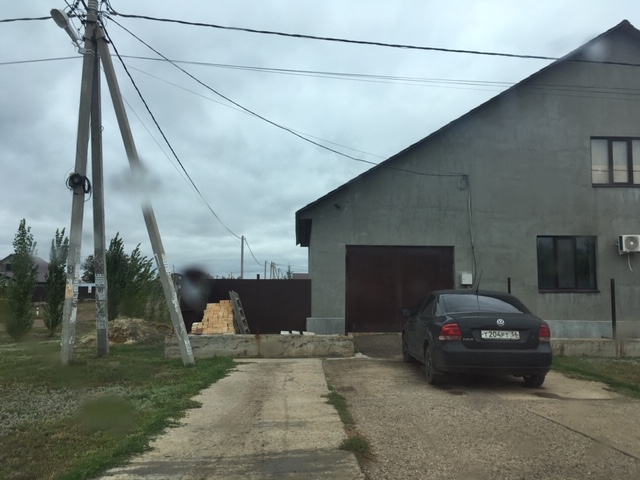 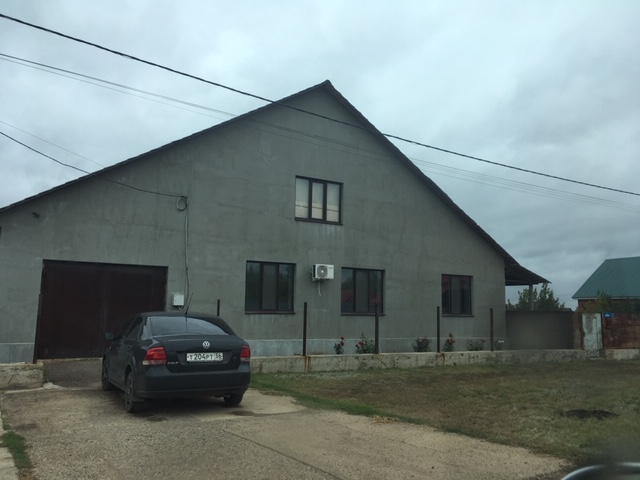 